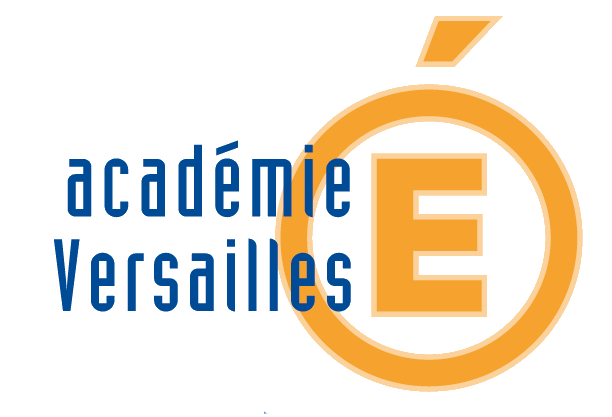 CAP« FICHE PRODUIT »TITREEtiquettes prixPOINTS DU PROGRAMME ABORDÉSProportionnalitéMATÉRIEL À PRÉVOIREtiquettes prix provenant de la pesée de
différents lots de fruits ou légumes.
Prendre soin de masquer le prix au kilogrammepour répondre à certaines problématiques.DISPOSITION DE LA SALLETRAVAIL INDIVIDUEL / EN GROUPEIndividuelDESCRIPTION DE L’EXPÉRIMENTATIONAnalyser les étiquettes prix
et être capable de déterminer si 
elles correspondent à un même produit. 
Dans le cas contraire, nommer le produit 
le plus économique.DEROULEMENTLe prix étant proportionnel au poids
l’élève devra lire ou calculer le prix au kilogramme
de chaque produit pour répondre 
aux problématiques posées.Souligner ainsi l’intérêt de comparer le coût de 
deux produits identiques ou différents en ramenant le 
prix à l’unité (kilogramme, litre…).